БЛАНК ЗАКАЗА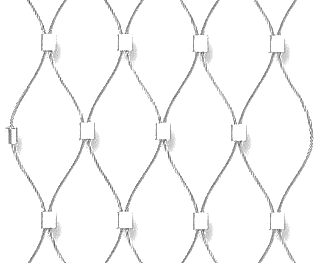 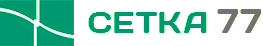 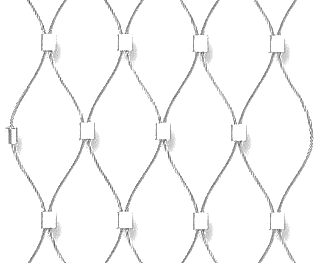 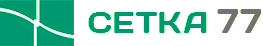 На сетку из нержавеющего троса Дата: ____________________________________________Организация: _____________________________________                                                         Контактное лицо: __________________________________Контактный телефон: _______________________________Вариант исполнения _____________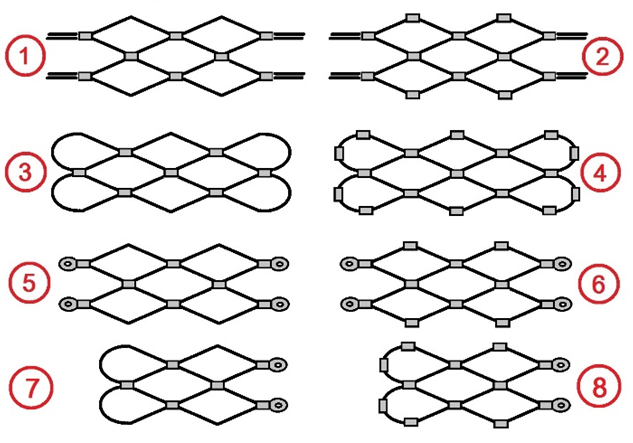 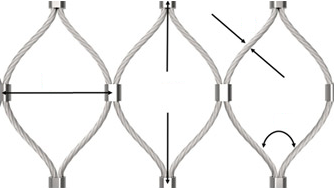 Размеры ячейки и троса:Ширина ячейки, мм _______Длина ячейки, мм ________Толщина троса, мм _______Градус, ° _______Ориентация ромба: __________________Горизонтально				    Вертикально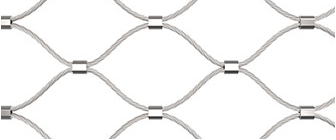 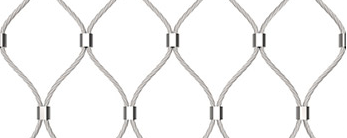 Размеры полотна, общее количество полотен, общий метраж: ______________________________________________________________________________________________________________________(Возможна сшивка полотен между собой вдоль и поперек в единое полотно)Назначение сетки _______________________________________________________________________(ограждение, улавливающая, для декора, для спортивных площадок, для озеленения, другое)Предполагаемая нагрузка и возможное воздействие на полотно ___________________________________________________________________________________________________________________(возможное физическое воздействие на полотно спортивным инвентарем, возможное лазание по сетке, другое)Способ крепления полотна к конструкции _________________________________________________________________________________________________________________________________________ (на жесткий каркас, на контурный трос, другое)Описание, чертежи, эскизы фото конструкции каркаса просим выслать с Бланком заказа на электронную почту  setka@setka77.ru Позвоните нам и Получите консультацию специалистов!			 + 7 495 419 18 17  